život v čr integrační seminář1.  12.  2022, 10:00 – 14:00Zasedací místnost OHK LiberecOkresní hospodářská komora Liberec, Mrštíkova 399/2a, 460 07  Liberec (areál Werk), vchod BTento seminář bude zaměřen na práci a podnikání v ČR. Dozvíte se i mnoho dalších informací velmi potřebných pro život v Česku. Každý účastník obdrží zdarma praktickou příručku se všemi důležitými a aktuálními informacemi.https://ohkliberec.cz/projekty/spolecne-pro-ukrajinu-wspolnie-dla-ukrainy/integracni-seminare/pro uprchlíky z ukrajiny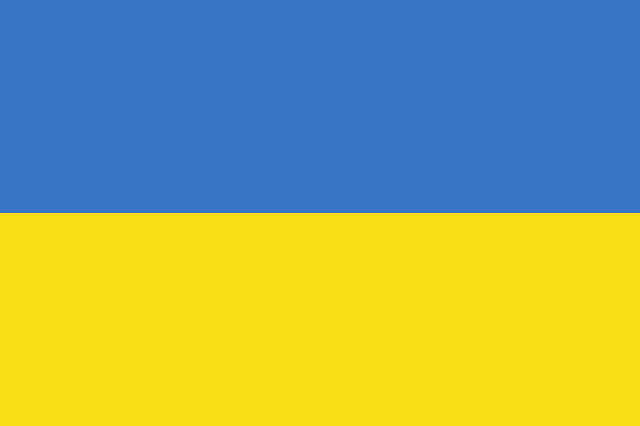 zdarmaZa účast na semináři nic neplatíteREZERVACE info@ohkliberec.cz
 +420 485 100 148
počet míst omezenobčerstvení zajištěno!POŘADATEL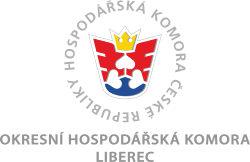 